Pravopisni znakoviDanas ponavljamo i nadograđujemo gradivo o rečeničnim i pravopisnim znakovima.Pročitat ćete lekciju PRAVOPISNI ZNAKOVI dio po dio i na digitalnoj verziji udžbenika pažljivo poslušajte na prvoj strani predavanje o upravnome govoru ; Hrvatski za pet! Upravni govor. Kliknut ćete na zelenu ikonu u udžbeniku. 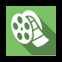 U bilježnicu ćete prepisati važne bilješke, no osmislite svoj primjer rečenica za svako pravilo: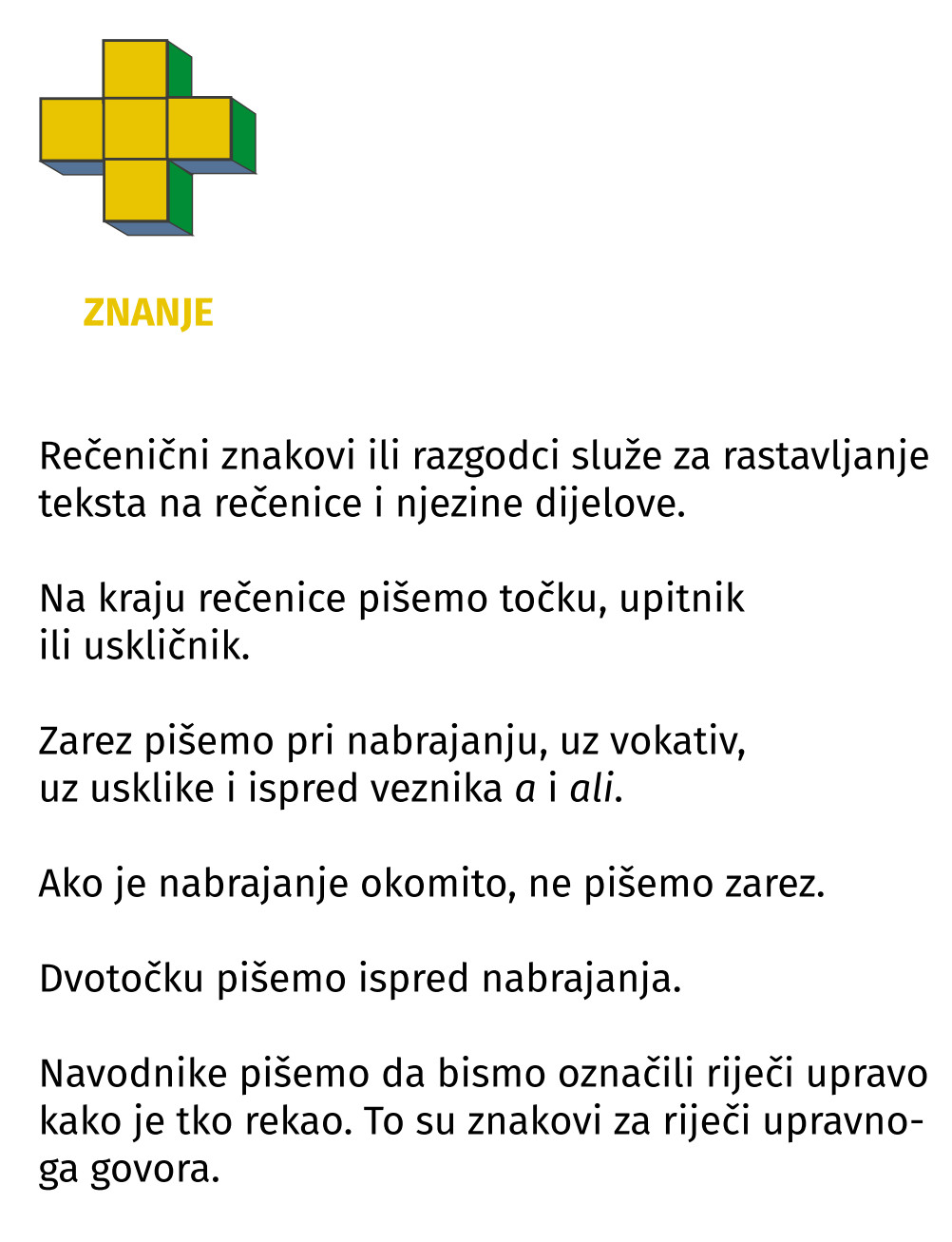 Zaigrajte i ponovite gradivo u digitalnom udžbeniku klikom na sve tri crvene ikone. 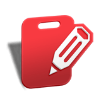 LOOMENKad ste to sve završili, na Loomenu sam osmislila za vas kviz koji će se otvoriti klikom na ikonicu . Riješite ga prvi put za probu pa ćemo vidjeti kako se snalazite. 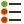 Sretno i upamtite da se upravo u poznavanju pravopisa očituje vaša pismenost!Za dodatnu vježbu riješite radnu bilježnicu.